Experiência de monitoria em História da Arquitetura e do Urbanismo III: a análise gráfica como fomentação à relação entre história e projeto.Eduarda Kelen Silva Soares, Marcio Cotrim, Wylnna Vidal, Nelci Tinem3. Centro de Tecnologia – Departamento de Arquitetura – Monitoria VoluntáriaINTRODUÇÃOA disciplina de História da Arquitetura e do Urbanismo III (HAU III), ministrada pelo professor Marcio Cotrim Cunha, estuda a produção e estruturação da arquitetura e do urbanismo modernos, as principais vertentes, matrizes e expressões da primeira metade do século XX. Vinculada ao Laboratório de Pesquisa Projeto e Memória (LPPM), o trabalho desenvolvido na monitoria tem como objetivo estudar os instrumentos gráficos de análise do projeto arquitetônico, visando à alimentação do banco de dados hm+hc, disponível no site do LPPM (http://www.lppm.com.br/), onde os trabalhos realizados na disciplina são disponibilizados na rede mundial de computadores. O objeto do trabalho é a residência unifamiliar, abordada por meio do registro gráfico, modelagem física/digital e leitura comparativa, através de estudo de casos exemplares projetados na primeira metade do século XX. O material de referência foi elaborado pelo laboratório, o qual a monitora está diretamente vinculada, cumprindo parte da sua carga horária com trabalhos internos, como correção de trabalhos e elaboração de material para as aulas.A pesquisa parte do pressuposto de que as diversas formas de análise gráfica conformam instrumentos importantes para interação entre os conhecimentos de teoria/história e o projeto de arquitetura. O procedimento da análise gráfica permite deter a atenção no detalhe, visando ampliar a compreensão do todo, em um ciclo que alterna operação de análise e operação de síntese. Assim, o propósito da pesquisa é deter-se na observação criteriosa do edifício arquitetônico e comunicar visualmente o resultado desse esforço.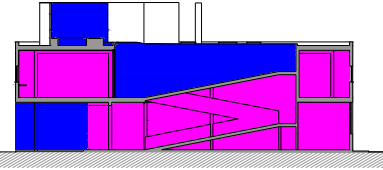 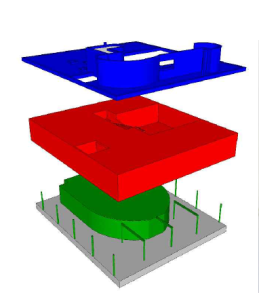 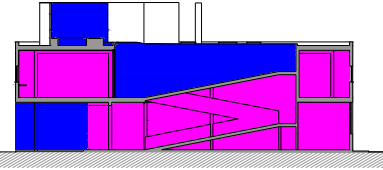 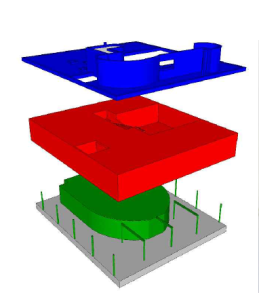 Figuras 01 e 02: modelo digital analítico e corte analítico da Villa Savoye, 1928, França, Arq. Le Corbusier (elaborado Ciro Othon, Deborah Martins, Filipe Valentim, Rebeca Tabosa, Surama Batista e Yuri Ferraz). Fonte: acervo LPPMMETODOLOGIAPara a realização do trabalho, foi desenvolvida uma metodologia em parceria com o LPPM, onde a monitora tem como dever apresentar em uma aula expositiva o passo a passo do trabalho aos alunos, apresentando-lhes modelos, disponibilizando os templates (redesenho, modelo digital e quadro analítico) e um arquivo tutorial com todas as explicações necessárias.Além disso, para alcançar os objetivos desejados, a pesquisa contou com três tipos de ações que foram desenvolvidas, parte em etapas sucessivas e parte em etapas paralelas.Etapa 1. Leituras, debates e a reflexão sobre o tema da pesquisa (relação entre projeto e história), sobre o objeto do estudo de caso (a casa unifamiliar moderna) e sobre os instrumentos (análise gráfica do projeto).Etapa 2. Trabalhos práticos de registro e leitura de casas unifamiliares do século XX, previamente escolhidas na medida em que a primeira etapa foi sendo desenvolvida.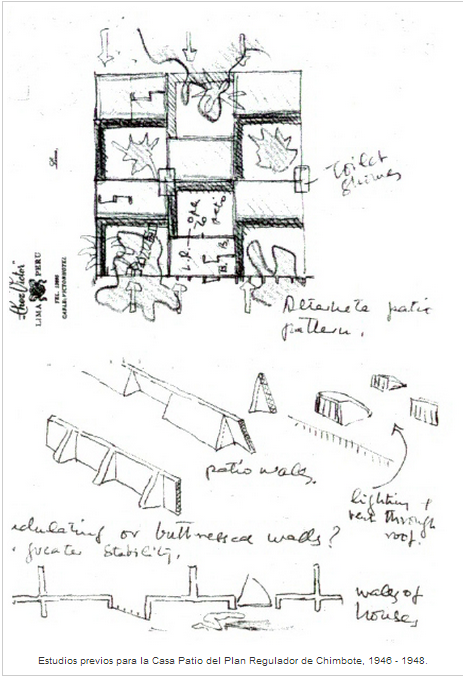 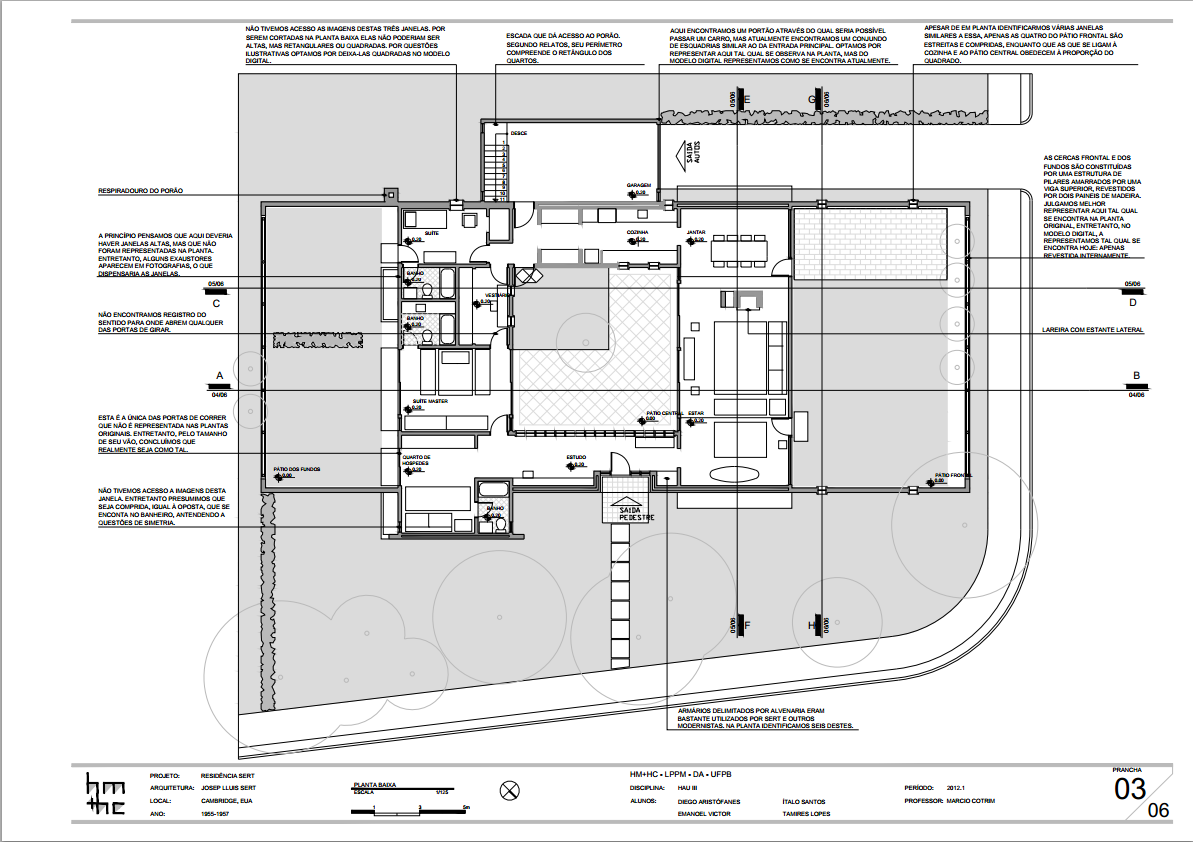 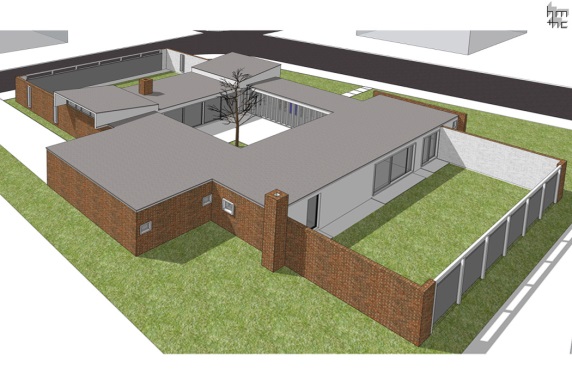 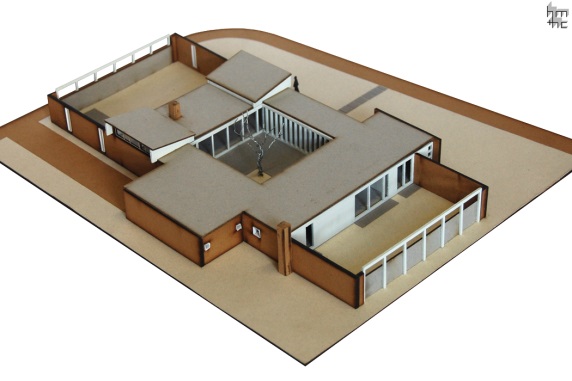 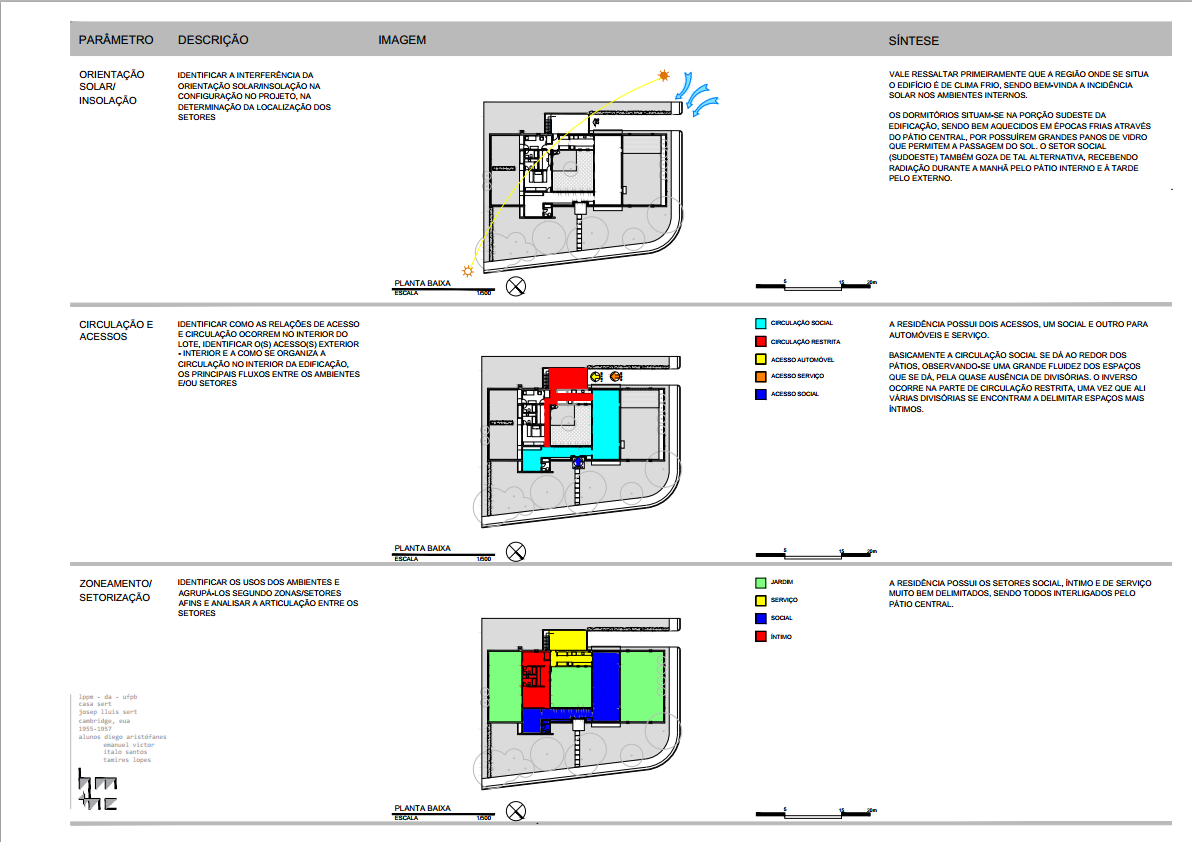 Figuras 03, 04, 05, 06 e 07: Etapas do trabalho realizado pelos alunos. Coleta de dados, elaboração do redesenho, elaboração das maquetes digital e física, análise gráfica da Casa Sert, 1955, EUA, Arq. J.L.Sert (elaborado por Diego Aristófanes, Emanoel Victor, Ítalo Santos e Tamires Lopes). Fonte: acervo LPPMEtapa 3. Reflexão e especulação – durante todo processo, mas especificamente em dois momentos durante o desenvolvimento da pesquisa – sobre o material elaborado na etapa 2 à luz dos conhecimentos produzidos na etapa 1.CONCLUSÕESA grande realização do projeto foi/é a alimentação do banco de dados [hm+hc] no site do LPPM (Laboratório de Pesquisa Projeto e Memória – PPGAU/UFPB), onde parte do material elaborado na disciplina de História da Arquitetura e do Urbanismo III e seus resultados estão presentes.  Além das etapas apresentadas acima, foram ainda elaborados artigos discutindo a pertinência dos instrumentos gráficos de análise do projeto arquitetônico como forma de aproximação das disciplinas de projeto e história, que vem se mostrando eficiente do ponto de vista pedagógico nas disciplinas parceiras.Em uma conversa informal com os alunos de arquitetura que passaram pela disciplina, eles destacaram basicamente três pontos:A importância do redesenho e da construção dos modelos digital e físico para o entendimento do projeto analisado;As vantagens dessa forma de estudar “história” e sua relação com o projeto;A análise gráfica como momento de crítica aos documentos encontrados, momento de síntese e inferências com o contexto geral e momento de produção de conhecimento com a interpretação dos novos documentos gerados. Para eles, o entendimento de uma obra torna-se mais fácil a partir do redesenho de seu projeto, apesar de exigir pesquisa, tempo de decantação das informações, visão crítica, além de dedicação e concentração no trabalho. Muito mais do que seria necessário em uma disciplina tradicional de história. Pretende-se continuar a pesquisa relacionada a outros planos do laboratório, o banco de dados já conta com exemplares da arquitetura contemporânea, graças à parceria da disciplina de História da Arquitetura e do Urbanismo IV e caminha para novas áreas vinculadas a historiografia, que também estão relacionadas ao projeto arquitetônico. REFERÊNCIASBOTELLA, Elena Mata Botella, El análisis gráfico de la casa, E.T.S. de Arquitectura de Madri, 2002.CHING, Francis D. K. Arquitetura, forma, espaço e ordem. São Paulo: Martins Fontes, 1998.EISENMAN, Peter, Ten canonical buildings. New York: Rizzoli, 2008.TAGLIARI, ANA. Os princípios orgânicos na obra de Frank Lloyd Wright: Uma abordagem gráfica de exemplares residenciais. Campinas, UNICAMP, 2008. 